WIOSENNE PORZĄDKI – ZAŁĄCZNIKI14.04.ZAŁĄCZNIK NR 1 („Wiosną w ogrodzie”)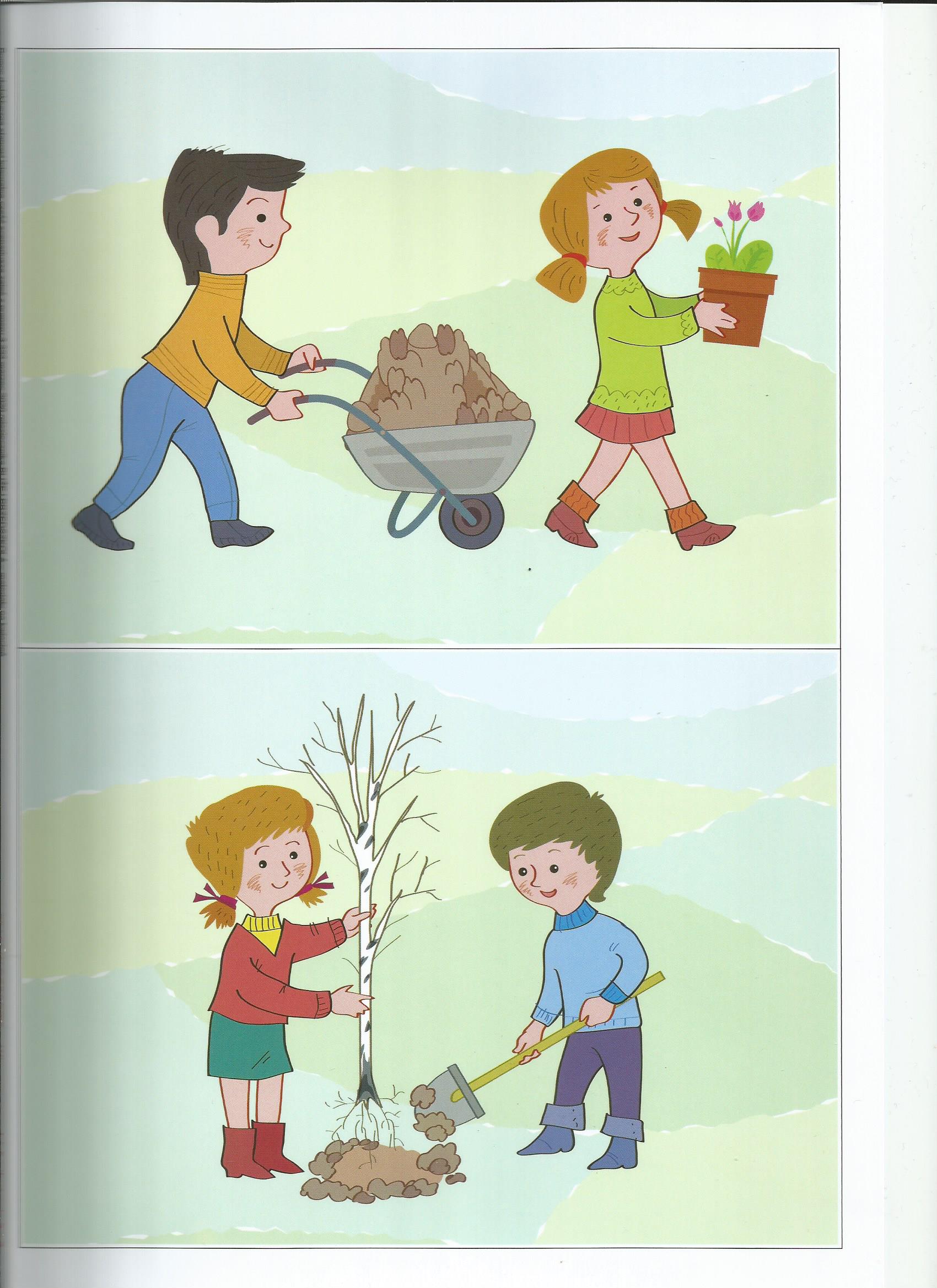 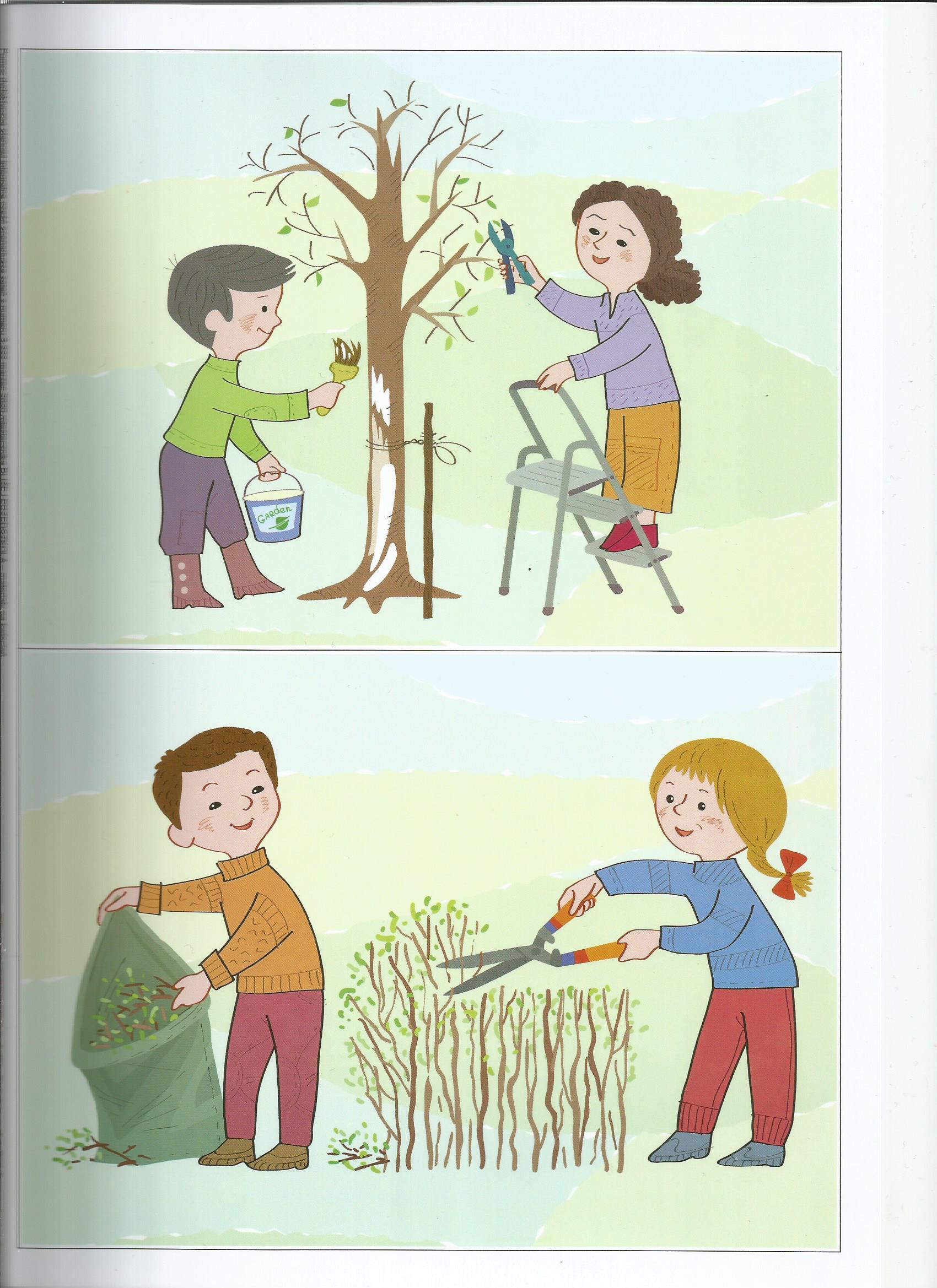 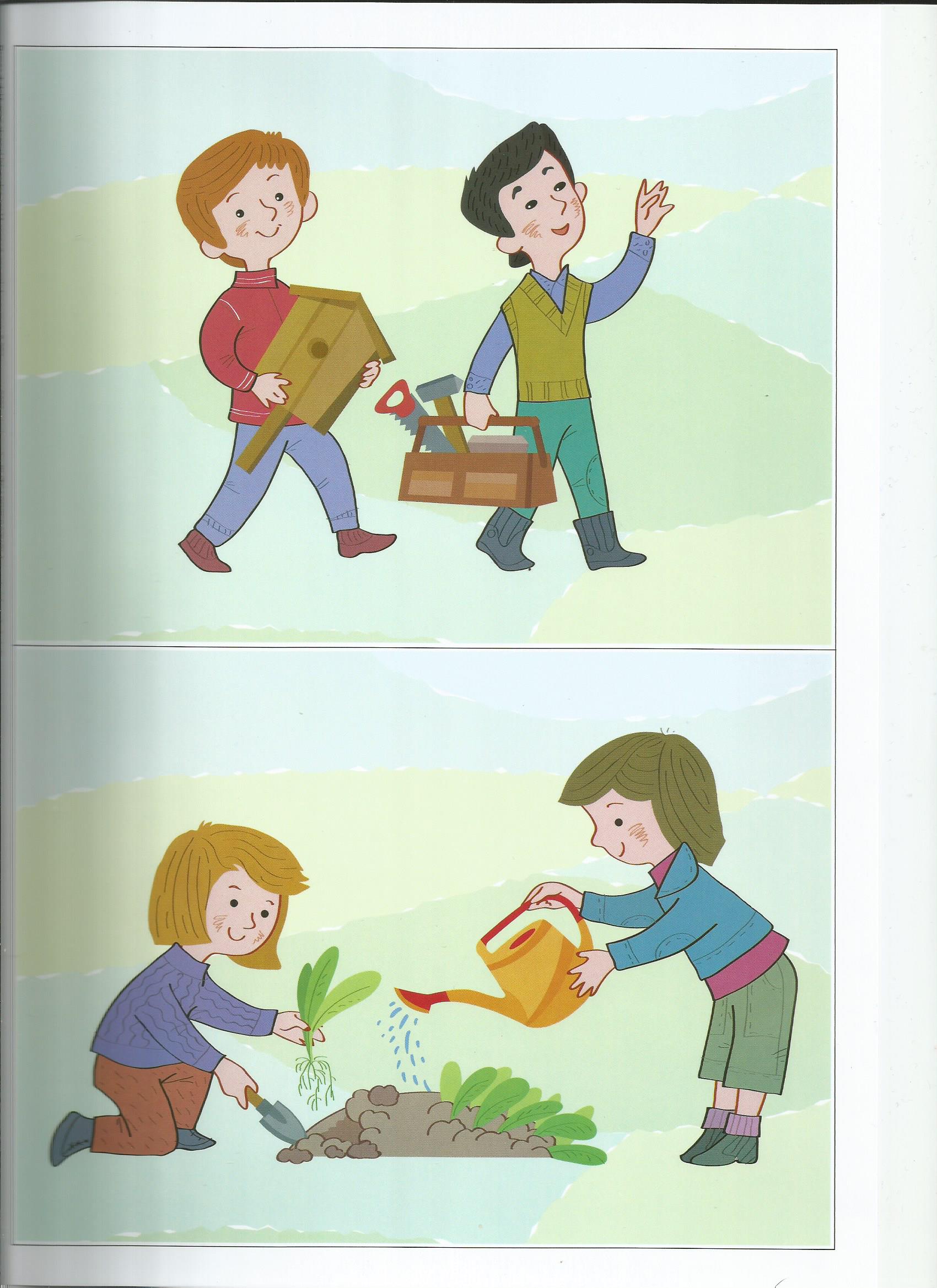 ZAŁĄCZNIK NR 2 („Kwiaty”, „Pomagamy w ogrodzie”)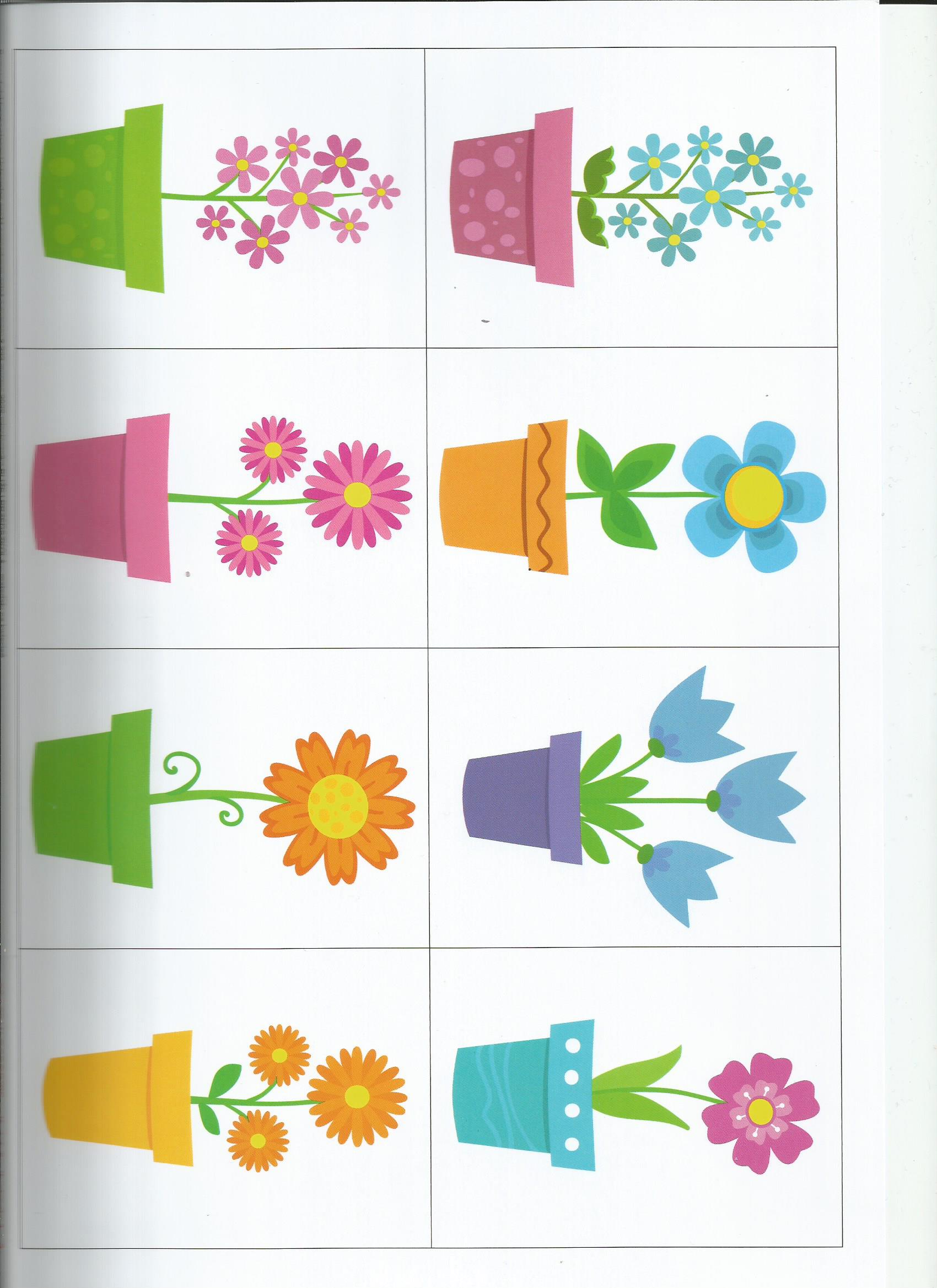 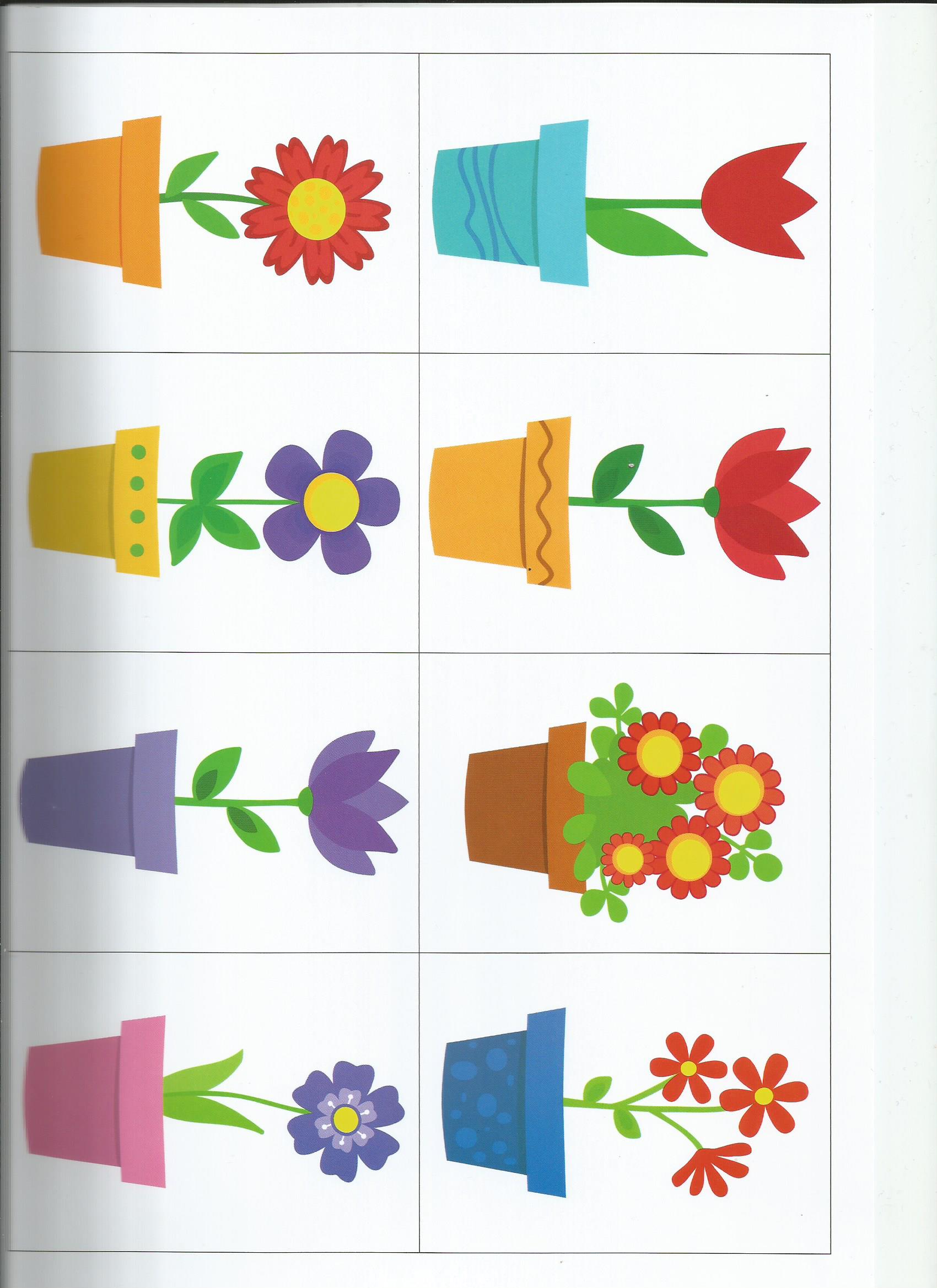 ZAŁĄCZNIK NR 3 („Wiosenne porządki”)„Wiosenne porządki” (Dorota Kluska)1.Niedźwiedź dawno się obudził,borsuk norę sprząta.Dzik jedzenia wypatruje,każdy już się krząta. (dziecko porusza się na czworakach)Ref.: A słoneczko woła z nieba: (unosi wysoko ręce i staje na palcach)„Wiosna jest wśród nas!”.Pora zabrać się do pracy, (robi „młynek” z dłoni, spaceruje)na porządki czas! / x22. Bocian gniazdo swe naprawiai szpak już pracuje.Jaskółeczka się uwija,bo też wiosnę czuje. (chodzi na palcach, wymachując rękami zgiętymi w łokciach)Ref.: A słoneczko woła z nieba…3. I do domu też zajrzałojasne słonko z nieba.Umyć okna i odkurzyć,posprzątać już trzeba! (naśladuje czynności mycia okien i odkurzania)Ref.: Potem razem zawołamy:„Wiosna jest wśród nas!”.Gdy porządki już zrobione,na zabawę czas. (chodzi w rytm piosenki)